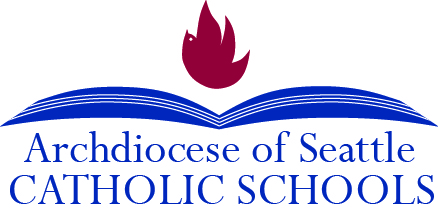 _______________ 2020Estimados Padres:Si su hijo no habla inglés con fluidez o el idioma que se habla en su hogar no es inglés, queremos colaborar con usted para que su hijo sea exitoso en sus estudios. Una manera en la que podemos ayudar a su hijo es utilizando los servicios que están disponibles a través de los programas educativos federales. ¡Una parte de los fondos dedicados a estos programas proviene de los impuestos que ustedes pagan anualmente!Para tener acceso a estos programas, debemos identificar a los niños que necesitan asistencia adicional para aprender inglés. Para ayudarnos a hacerlo, favor de completar la encuesta que sigue y devolverla al profesor de su hijo antes del ____________________________.  No se utilizará esta encuesta para identificar a estudiantes que quizás sean indocumentados, y toda la información permanecerá confidencial. Gracias por su cooperación y por favor contácteme con cualquier duda. También puede contactar a Terri Fewel, Superintendente Asistente en la Oficina de Escuelas Católicas, a teresa.fewel@seattlearch.orgAtentamente, Principal ENCUESTA SOBRE EL IDIOMA QUE SE HABLA EN EL HOGARThis form has been adapted from the OSPI Home Language Survey. If an answer other than English is recorded for question 2 or question 3, the child should receive English language proficiency placement testing for Title III services to Catholic schools. This form is available in multiple languages at http://k12.wa.us/MigrantBilingual/HomeLanguage.aspx.Nombre del estudiante: 	Nombre del estudiante: 	Nombre del estudiante: 	Nombre del estudiante: 	Fecha: 		Escuela:  Escuela:  Escuela:  Escuela:  Escuela:  Fecha de nacimiento: Género: Grado: 		Grado: 		Grado: 		Esta encuesta fue completada por: Nombre del padre/madre/tutor:                                                      Relación con el alumno:Firma del padre/madre/tutor:
¿En qué idioma desea recibir información de la escuela? _________________________________________________________________________________________Esta encuesta fue completada por: Nombre del padre/madre/tutor:                                                      Relación con el alumno:Firma del padre/madre/tutor:
¿En qué idioma desea recibir información de la escuela? _________________________________________________________________________________________Esta encuesta fue completada por: Nombre del padre/madre/tutor:                                                      Relación con el alumno:Firma del padre/madre/tutor:
¿En qué idioma desea recibir información de la escuela? _________________________________________________________________________________________Esta encuesta fue completada por: Nombre del padre/madre/tutor:                                                      Relación con el alumno:Firma del padre/madre/tutor:
¿En qué idioma desea recibir información de la escuela? _________________________________________________________________________________________Esta encuesta fue completada por: Nombre del padre/madre/tutor:                                                      Relación con el alumno:Firma del padre/madre/tutor:
¿En qué idioma desea recibir información de la escuela? _________________________________________________________________________________________¿En qué país nació su hijo?¿En qué país nació su hijo?¿En qué país nació su hijo?__________________________________________________¿Qué idioma aprendió su hijo primero?¿Qué idioma aprendió su hijo primero?¿Qué idioma aprendió su hijo primero?__________________________________________________¿Qué idioma usa más SU HIJO en casa?¿Qué idioma usa más SU HIJO en casa?¿Qué idioma usa más SU HIJO en casa?__________________________________________________¿Cuál es el idioma principal que se utiliza en casa, independientemente del idioma que habla su hijo?¿Cuál es el idioma principal que se utiliza en casa, independientemente del idioma que habla su hijo?¿Cuál es el idioma principal que se utiliza en casa, independientemente del idioma que habla su hijo?__________________________________________________¿Ha recibido su hijo apoyo en capacitación del idioma inglés en una escuela anterior?   ¿Ha recibido su hijo apoyo en capacitación del idioma inglés en una escuela anterior?   ¿Ha recibido su hijo apoyo en capacitación del idioma inglés en una escuela anterior?   Sí ________No  ________No sé ________Sí ________No  ________No sé ________¿Ha recibido su hijo educación formal fuera de los Estados Unidos?  (Kínder a 12.º grado)    _____Sí   _____No¿Ha recibido su hijo educación formal fuera de los Estados Unidos?  (Kínder a 12.º grado)    _____Sí   _____No¿Ha recibido su hijo educación formal fuera de los Estados Unidos?  (Kínder a 12.º grado)    _____Sí   _____NoEn caso afirmativo, ¿en qué idioma se le dio la instrucción? _________________________¿Por cuántos meses? ______En caso afirmativo, ¿en qué idioma se le dio la instrucción? _________________________¿Por cuántos meses? ______¿Cuándo asistió su hijo a la escuela en los Estados Unidos por primera vez?  (Kínder a 12.º grado)   ¿Cuándo asistió su hijo a la escuela en los Estados Unidos por primera vez?  (Kínder a 12.º grado)   ¿Cuándo asistió su hijo a la escuela en los Estados Unidos por primera vez?  (Kínder a 12.º grado)   _______________________
Día           Mes       Año_______________________
Día           Mes       Año